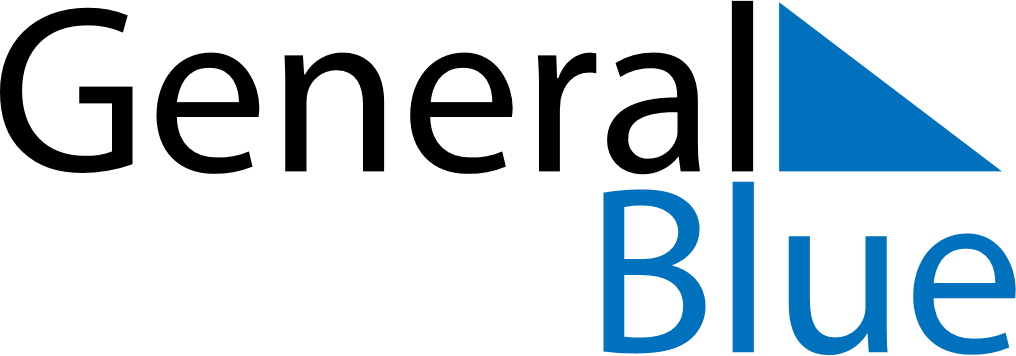 April 2024April 2024April 2024April 2024April 2024April 2024Tieling, Liaoning, ChinaTieling, Liaoning, ChinaTieling, Liaoning, ChinaTieling, Liaoning, ChinaTieling, Liaoning, ChinaTieling, Liaoning, ChinaSunday Monday Tuesday Wednesday Thursday Friday Saturday 1 2 3 4 5 6 Sunrise: 5:26 AM Sunset: 6:09 PM Daylight: 12 hours and 43 minutes. Sunrise: 5:25 AM Sunset: 6:11 PM Daylight: 12 hours and 45 minutes. Sunrise: 5:23 AM Sunset: 6:12 PM Daylight: 12 hours and 48 minutes. Sunrise: 5:21 AM Sunset: 6:13 PM Daylight: 12 hours and 51 minutes. Sunrise: 5:20 AM Sunset: 6:14 PM Daylight: 12 hours and 54 minutes. Sunrise: 5:18 AM Sunset: 6:15 PM Daylight: 12 hours and 57 minutes. 7 8 9 10 11 12 13 Sunrise: 5:16 AM Sunset: 6:16 PM Daylight: 12 hours and 59 minutes. Sunrise: 5:15 AM Sunset: 6:17 PM Daylight: 13 hours and 2 minutes. Sunrise: 5:13 AM Sunset: 6:18 PM Daylight: 13 hours and 5 minutes. Sunrise: 5:11 AM Sunset: 6:20 PM Daylight: 13 hours and 8 minutes. Sunrise: 5:10 AM Sunset: 6:21 PM Daylight: 13 hours and 11 minutes. Sunrise: 5:08 AM Sunset: 6:22 PM Daylight: 13 hours and 13 minutes. Sunrise: 5:06 AM Sunset: 6:23 PM Daylight: 13 hours and 16 minutes. 14 15 16 17 18 19 20 Sunrise: 5:05 AM Sunset: 6:24 PM Daylight: 13 hours and 19 minutes. Sunrise: 5:03 AM Sunset: 6:25 PM Daylight: 13 hours and 22 minutes. Sunrise: 5:02 AM Sunset: 6:26 PM Daylight: 13 hours and 24 minutes. Sunrise: 5:00 AM Sunset: 6:27 PM Daylight: 13 hours and 27 minutes. Sunrise: 4:58 AM Sunset: 6:29 PM Daylight: 13 hours and 30 minutes. Sunrise: 4:57 AM Sunset: 6:30 PM Daylight: 13 hours and 32 minutes. Sunrise: 4:55 AM Sunset: 6:31 PM Daylight: 13 hours and 35 minutes. 21 22 23 24 25 26 27 Sunrise: 4:54 AM Sunset: 6:32 PM Daylight: 13 hours and 38 minutes. Sunrise: 4:52 AM Sunset: 6:33 PM Daylight: 13 hours and 40 minutes. Sunrise: 4:51 AM Sunset: 6:34 PM Daylight: 13 hours and 43 minutes. Sunrise: 4:49 AM Sunset: 6:35 PM Daylight: 13 hours and 46 minutes. Sunrise: 4:48 AM Sunset: 6:36 PM Daylight: 13 hours and 48 minutes. Sunrise: 4:46 AM Sunset: 6:38 PM Daylight: 13 hours and 51 minutes. Sunrise: 4:45 AM Sunset: 6:39 PM Daylight: 13 hours and 53 minutes. 28 29 30 Sunrise: 4:43 AM Sunset: 6:40 PM Daylight: 13 hours and 56 minutes. Sunrise: 4:42 AM Sunset: 6:41 PM Daylight: 13 hours and 58 minutes. Sunrise: 4:41 AM Sunset: 6:42 PM Daylight: 14 hours and 1 minute. 